FEP-ha冗余机制说明部署结构图以广州部署的示范车站PSCADA接入FEP为例ISCS交换机Debian8FEPha1套Redis光电转换模块南瑞pscada                  10.146.30.5   10.91.161.2                  10.91.161.3  10.146.30.6数据流FEP-ha双活版本1.1采集(读)：1.1.1生数据：a)FEPha-daq—采集104c规约协议动态库—>本地实时库dcyx/yc/dd（PutAYx/PutAYc/PutAKwh内同时根据转发表写入转发实时库）；b)FEPha-daq—将dczfyx/yc/dd实时库数据—>写入共用Redis实时库（一套）c) FEPha-daq—转发104s规约协议动态库—>从redis实时库取数据向上转发—>QTISCS-DAQ的104c客户端1.1.2虚拟通道状态：T036_VTPNT表里仅配置CHANSTS向下采集通道(RTUSTS暂时不可用)， T037_DI也需要对应追加配置。dcvt实时库—>dcyx虚拟RTU的实时库—> Redis实时库HASH vpt:rtu号:点号（2台FEP的同一1个通道CHANSTS虚拟通道点，分别存储在vala、valb，val为结合对应rtu在哪台FEP主采集标志，判断逻辑计算后的最终上传值）举例：如果采集104c采用2通道，那么下图所示的redis中vpt:10:21的vala、valb分别对应FEP1#和FEP2#的1#通道状态；vpt:10:22的vala、valb分别对应FEP1#和FEP2#的2#通道状态注：SEMODEL.db中的TB020_UNION表的第1个IP对应1#FEP（host值1），第2个IP对应2#FEP（host值2）A）Redis查看虚拟采集通道状态：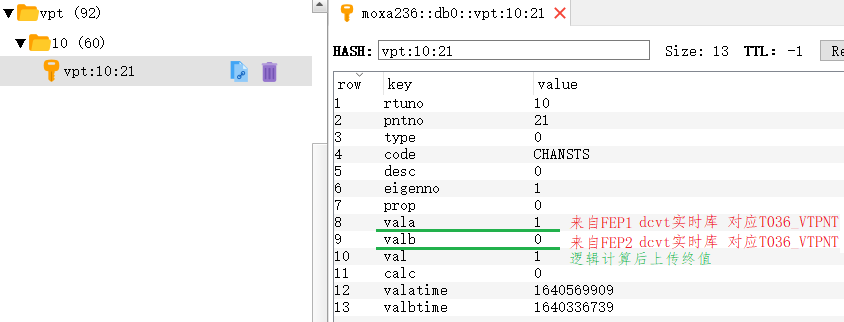 B）Redis查看某RTU当前使用哪台FEP在采集通讯：（useflag:rtu:1 表示rtuno为1的负载均衡标志，host 1值为1#FEP主标准，host 2值为2#FEP主标志）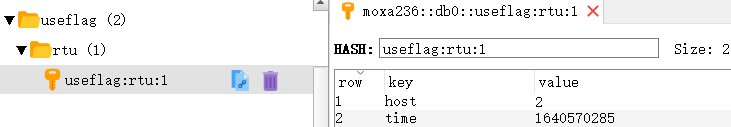 1.2控制(写)：1.2.1控制类别：DO、AOFEPha-daq收到控制—>转发104s规约协议—>使用libdaq接口根据dczfdo/zfao写入—>Redis实时库FEPha-daq—采集104c规约协议—>使用libdaq接口从redis实时库获取控制参数—>向下现场设备发送遥控命令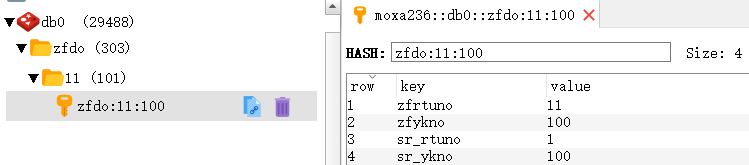 1.2.2其他特种控制类别：（PA26、PIS27、CCTV29、通用命令20）20230224确认同1.2.1的DO、AO控制。1.3连接Redis实时库使用windows RedisDesktopManager客户端工具，新建连接（配置redis的ip地址）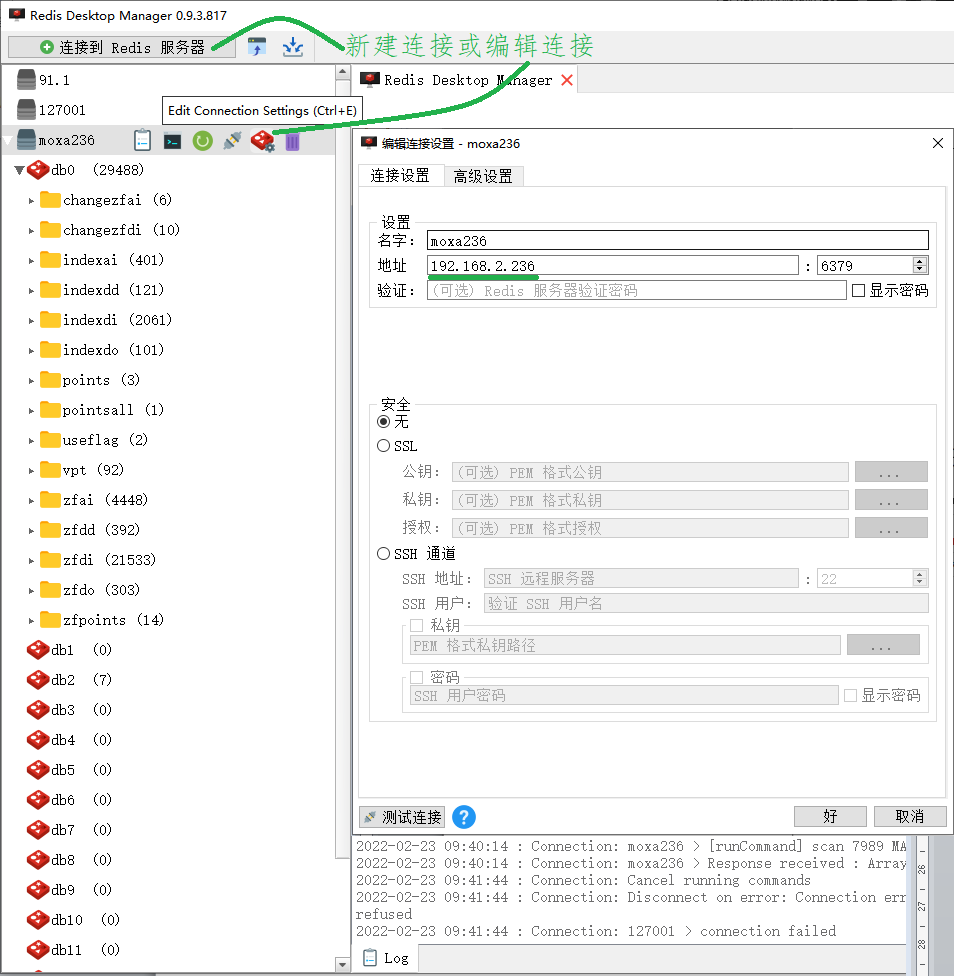 冗余双活说明以“O、部署结构图”为例2.1向上104s转发的双活机制例如：FEP1、FEP2两设备向上转发分别开启104s转发协议服务，转发端口2404:S侦听。2.1.1）单台设备的104s服务端口，仅支持1个保活应用数据通讯链路（TcpSocket链路允许多个，没有禁止握手）2台QTISCS，仅会有1台的104c发起与FEP建立tcpSocket链路后，再开始通讯交互。举例：QTISCS当前已经与FEP1#的2404端口建立链路并保持正常通讯，此时如果有另外一个104c客户端尝试连接同一台FEP1#的2404端口，FEP1#允许来自客户端的TcpSocket链路建立请求，但建立链路后104c客户端发送起始、测试、总召、校时类型数据命令包，FEP1#都不会应答。以广州佳都OCC-104c双机冗余客户端为例：2.1.2）2台冗余FEPha仅允许保持1台FEP设备接受104c客户端通讯链路（否则会导致报文丢失）特别注意：防止FEP1#和FEP2#的同一RTU的104s侦听端口号，同时分别被2个104c客户端握手并通讯。同一104s的RTU，在FEP1#存在一个活通讯链路，在FEP2#也存在一个活通讯链路，此种情况下，会存在向下采集收到的的电力数据变化报警被分拆分别上报给2个104c客户端，导致报警状态数据丢失的问题（即，对于1个104c客户端来讲，出现报警丢失未收到的情况）。2.2向下与各专业设备的采集单活机制同一FEP内的专业采集RTU的双通道只会有1个通道处于握手活动状态，当前通讯链路故障后，会立即自动切换到另一个通道尝试建立通讯；另一台FEP的相同RTU的2个通道会循环尝试建立TcpSocket连接，但不发包。例如：FEP1#的1#通道已经跟现场电力设备成功建立104正常通讯，此时，FEP1#的2#通道不会发起请求TcpSocket连接请求，也不会发包；此时，FEP2#的2个通道会循环尝试跟电力接口进行TcpSocket握手，但不发包，不应答。1#FEP宕机后， 6秒更新虚拟点同一RTU的2个通道切换时间，由原来的30s改为5秒，也就是不成功后等待5秒后尝试连接另一个通道链路；1#FEP宕机后或者2个通道都离线后，固定3*4=12至3*5=15秒后（确认所有通道均离线）FEP2#向下升级为主采集RTU，开始尝试通道1握手恢复正常通讯链路。设计问题待解决：3.1转发104s端口限制仅允许一个socket握手，禁止主活链路以外的客户端socket连接（优先级高）如果同一端口支持多链路socket，同时又能提供104协议应用数据服务也是可以。3.2同一RTU转发104s端口在两台FEPha设备分别同时存在1个活应用链路的时候，要求报警数据正确（优先级高）此种情况，希望消除“2.1.2”的报警丢失风险的bug可以1主1备，也可以2台都主。A）1主1备例如：当现场电力设备发出遥信报警后，主FEPha设备应用链路能正确不漏的推送报警；备FEPha设备应用链路不推送报警主机应用链路支持遥控；备机应用链路禁止遥控而且，要能通知客户端当前应用链路是全功能主链路，还是少功能备链路。B）2台都主例如：当现场电力设备发出遥信报警后，主FEPha设备应用链路能正确不漏的推送报警；备FEPha设备应用链路也能正确不漏的推送同样的报警主机和备机应用链路均支持遥控3.3根据宕机或向下采集通道断开-主备机切换时间设计问题（优先级中）当前设计按1个RTU配有2通道，每个通道配置tcpm1(支持4设备tcpm3)，对应2设备的假设，进行设计（详见“2.2”），固定3*4=12秒后，切换另一台FEPha设备为主。此种设计不妥，建议3.3.1）1台FEPha设备宕机后立即切换主机Ping不通，立即切换3.3.2）主FEPha内的采集RTU配置的所有通道链路检测一轮都不通，立即切换至另一台FEPha设备为主为防止2台FEPha设备针对此采集RTU主备频繁切换，可以考虑2台FEPha主机所有通道链路一轮都检测不通后，后续双机切换时间间隔延长，例如30秒尝试且一次3.4单通道的tcpm对应多个连续ip设备的通道链路状态无法获得（优先级低）例如:RTU1采集配置了1个通道，采用tcpm以太网驱动，通道配置192.168.1.1:2404:M3此种情况：单通道4通道链路：chanlink1：192.168.1.1:2404；chanlink2：192.168.1.2:2404；chanlink1：192.168.1.3:2404；chanlink4：192.168.1.4:2404我们当前的1号通道状态== chanlink1至chanlink4有一个通道上线正常，判断为通道OK；否则所有4个都离线，判断为通道中断。